ТУЛЬСКАЯ  ОБЛАСТЬ АДМИНИСТРАЦИя муниципального образования Чернский районПОСТАНОВЛЕНИЕот 29.01.2024                                                                                         №52Об утверждении Доклада о результатах обобщения правоприменительной практики администрации муниципального образования Чернский район при осуществлении муниципального земельного контроля в границах муниципального образованияЧернский район за 2023 год  Руководствуясь статьей 47 Федерального закона от 31.07.2020 N 248-ФЗ «О государственном контроле (надзоре) и муниципальном контроле в Российской Федерации», согласно п.24 раздела IV Положения «О муниципальном земельном контроле», утвержденного решением Муниципального образования Чернский район  от 15.09.2021 №36-144, программой профилактики рисков причинения вреда (ущерба) охраняемым законом ценностям в сфере осуществления муниципального земельного контроля на территории муниципального образования Чернский район на 2022 год, утвержденной постановлением администрации Муниципального образования Чернский район от 12.12.2022г. №935, Федеральным законом от 06.10.2003 № 131-ФЗ «Об общих принципах организации местного самоуправления в Российской Федерации», учитывая результаты общественного обсуждения, на основании Устава муниципального образования Чернский район, администрация муниципального образования Чернский район ПОСТАНОВЛЯЕТ:Утвердить Доклад о результатах обобщения правоприменительной практики администрации муниципального образования Чернский район при осуществлении муниципального земельного контря в границах муниципального образования Чернский район за 2023 год. (Приложение).Разместить его на официальном сайте муниципального образования Чернский район в сети «Интернет»-https://chernskij-r71.gosweb.gosuslugi.ru/    Постановление вступает в силу со дня подписания.Глава администрациимуниципальногообразования Чернский район                                                        В.А. БелошицкийИсп.: Лазева Юлия НиколаевнаТел.: 8 (48756) 2-15-02Приложение к постановлению администрации муниципального образованияЧернский район    от_______№_____Доклад о результатах обобщения правоприменительной практике администрации муниципального образования Чернский район при осуществлении муниципального земельного контроля в границах мунипального образования Чернский район за 2023 годДоклад, содержащий результаты обобщения правоприменительной практики администрации муниципального образования Чернский район (далее Администрация) по муниципальному земельному контролю в границах муниципального образования Чернский район подготовлен по итогам осуществления указанной функции в 2023 году в соответствии с положениями статьи 47 Федерального закона от 31.07.2020 № 248-ФЗ «О государственном контроле (надзоре) и муниципальном контроле в Российской Федерации» (далее Федеральный закон № 248-ФЗ), п.24 раздела IV Положения «Об организации и осуществлении муниципального земельного контроля на территории муниципального образования Чернский район», утвержденного решением Муниципального образования Чернский район  от 15.09.2021 №36-144 (далее положение), программой профилактики рисков причинения вреда (ущерба) охраняемым законом ценностям в сфере осуществления муниципального земельного контроля на территории муниципального образования Чернский район на 2023 год, утвержденной постановлением администрации Муниципального образования Чернский район от 12.12.2022г. №935.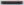 Муниципальный земельный контроль, в соответствии с Положением о муниципальном земельном контроле на территории Муниципального образования Чернский район от 15.09.2021 №336-144, осуществляется Комитетом по управлению муниципальным имуществом без проведения плановых контрольных (надзорных) мероприятий, кроме этого, согласно Постановления Правительства Российской Федерации от 10.03.2022г. №336 «Об особенностях организации и осуществления государственного контроля (надзора), муниципального контроля» устанавливает особенности проведения контрольных (надзорных) мероприятий при осуществлении муниципального земельного контроля в 2023 году.      Основными мероприятиями при проведении муниципального земельного контроля на территории Муниципального образования в 2023 году становятся профилактические мероприятия (консультирование, информирование, объявление предостережения), а также мероприятия без взаимодействия с контролируемыми лицами (выездное обследование, наблюдение за соблюдением обязательных требований).В целях предупреждения нарушений обязательных требований земельного законодательства контролируемыми лицами, устранения условий, причин и факторов, способных привести к несоблюдению данных требований, а также осведомленности о требованиях законодательства, Администрация Муниципального образования Чернский район на постоянной основе проводила профилактические мероприятия.Функцию муниципального земельного контроля на территории Муниципального образования в начале 2023году осуществлял один сотрудник, с марта месяца-два.Контрольные (надзорные) мероприятия без взаимодействия с контролируемым лицом проводились на землях населенных пунктов и на землях сельскохозяйственного назначения, используемых физическими лицами. В 2023 года проведено: 23 консультирования, 10 информирования, 14 выездных обследований, 96 наблюдений за соблюдением обязательных требований. Выдано 96 предостережения о необходимости соблюдения обязательных требований земельного законодательства Российской Федерации, 11 контролируемых лиц устранили выявленные нарушений требований земельного законодательства, по ранее выданным предписаниям. Обследовано всего 81 земельных участков, из них 10 на землях сельскохозяйственного использования.Также, на официальном сайте муниципального образования Чернский район в разделе «Муниципальный контроль» размещены нормативные правовые акты, регулирующие осуществление муниципального земельного контроля, положения правовых актов, предусматривающих ответственность за несоблюдение требований земельного законодательства.   В ходе проведения обозначенных мероприятий были выявлены следующие нарушения административного и земельного законодательства Российской Федерации: 84 нарушений, квалифицируемых статьей 7.1 Кодекса Российской Федерации об административных правонарушениях «Самовольное занятие земельного участка» составило 87,5 % от общего количества выявленных нарушений, что на 5,7 % больше чем в 2022г. (81,8%) ;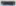            -12 нарушения, квалифицируемых частью 1 статьи 8.8 Кодекса Российской Федерации об административных правонарушениях - «Использование земельного участка не по целевому назначению в соответствии с его принадлежностью к той или иной категории земель и (или) разрешенным использованием», что составило 12,5 % от общего количества выявленных нарушений, что на 3,4% больше чем в 2022г. (9,1%); - 10 нарушения, квалифицируемых частью 2 статьей 8.7 «Невыполнение обязанностей по рекультивации земель, обязательных мероприятий по улучшению земель и охране почв»  и частью 2 статьей  8.8 «Использование земельных участков не по целевому назначению, невыполнение обязанностей по приведению земель в состояние, пригодное для использования по целевому назначению», что составило 10,4% от общего количества выявленных нарушений, что на 1,3% больше чем в 2022г (9,1%).Таким образом, основными нарушениями земельного законодательства, допускаемыми в 2023 году контролируемыми лицами на территории муниципального образования Чернский район, являются нарушения, ответственность за которые предусмотрена статьей 7.1 КоАП РФ, частью 2 статьи 8.7 КоАП РФ, частью 1 статьи 8.8 КоАП РФ ,  частью 2 статьи 8.8 КоАП РФ.Из приведенных статистических данных можно сделать вывод, что значительная часть выявленных нарушений, а именно 87,5% - это нарушения, выразившиеся в самовольном занятии земельного участка или части земельного участка, в том числе использовании земельного участка лицом, не имеющим предусмотренных законодательством российской Федерации прав. 	Администрацией наблюдается, что землепользователи	заблаговременнопринимают не все достаточные меры, направленные на самостоятельное предупреждение нарушений требований земельного законодательства, отмечается отсутствие должного внимания к соблюдению границ земельных участков, сведения о которых содержатся в Едином государственном реестре недвижимости, недопустимости нарушений статей 25, 26 Земельного Кодекса Российской Федерации (далее - ЗК РФ).Отдельного внимания требуют также нарушения, ответственность за которые предусмотрена частью 2 статьи 8.7 КоАП Р выразившиеся в невыполнении установленных требований и обязательны мероприятий по улучшению, защите земель и охране почв от ветровой, водной эрозии и предотвращению других процессов и иного негативно о воздействия на окружающую среду, ухудшающих качественное состояние земель. В 2023 году основная часть нарушений, квалифицируемых указанной статьей также выявлена в действиях (бездействии) граждан. Администрацией отмечается, что правообладатели земельных участков из категории земель сельскохозяйственного назначения своевременно не принимают достаточные меры, направленные на соблюдение требований статей 13, 42 ЗК РФ, не осуществляют использование земель сельскохозяйственного назначения для ведения сельского хозяйства или осуществления иной, связанной с сельскохозяйственным производством деятельности, допуская зарастание земель сорной травянистой и древесно-кустарниковой растительностью.Кроме того, отдельного внимания требуют нарушения, ответственность за которые предусмотрена частью 1 статьи 8.8 КоАП РФ выраженные в использовании земельного участка не по целевому назначению в соответствии с его принадлежностью к той или иной категории земель и или) разрешенным использованием. Для снижения количества нарушений земельного законодательства, с целью правового просвещения землепользователей, в 2023 году на официальном сайте муниципального образования Чернский район в разделе «Документы» регулярно, в течение года, размещались информационные сообщения по вопросам соблюдения обязательных требований, сведения о недопустимости нарушений земельного законодательства, положения правовых актов, предусматривающих ответственность за несоблюдение требований земельного законодательства, материалы для снижения риска допустить нарушения.Сотрудники Администрации, уполномоченные на проведение муниципального земельного контроля, в течение 2023 года ежеквартально принимали участие в семинарах, организованных Министерством имущественных и земельных отношений Тульской области с органами местного самоуправления с участием Управления Росреестра по Тульской области, Управления Россельхознадзора по г. Москва, Московской и Тульской областям, Приокского межрегионального Управления Росприроднадзора с целью обеспечения единства практики применения норм законодательства в сфере муниципального земельного контроля, эффективного взаимодействия и координации между органами муниципального земельного контроля и органами федерально о государственного земельного контроля (надзора), в том числе с целью недопущения нарушения прав предпринимателей и юридических лиц, при проведении мероприятий в рамках муниципального земельного контроля.Учитывая изложенное, с 01.01.2023г. муниципальный земельный контроль в границах муниципального образования Чернский район осуществляется Администрацией в соответствии с Федеральным  законом от 31.07.2020 № 248-ФЗ «О государственном контроле (надзоре) и муниципальном контроле в Российской Федерации», Положением об организации и осуществлении муниципального земельного контроля на территории муниципального образования Чернский район, утвержденным решением Собрания представителей муниципального образования Чернский район от 15.09.2021 № 36-144 , постановлением Правительства РФ от 10 марта 2022 года № 336 «Об особенностях организации и осуществления государственного контроля (надзора), муниципального контроля».   С содержанием нормативных правовых актов, регулирующих осуществление муниципального земельного контроля, можно ознакомиться на официальном сайте Муниципального образования Чернский район по ссылке https://chern.tularegion.ru/documents/.